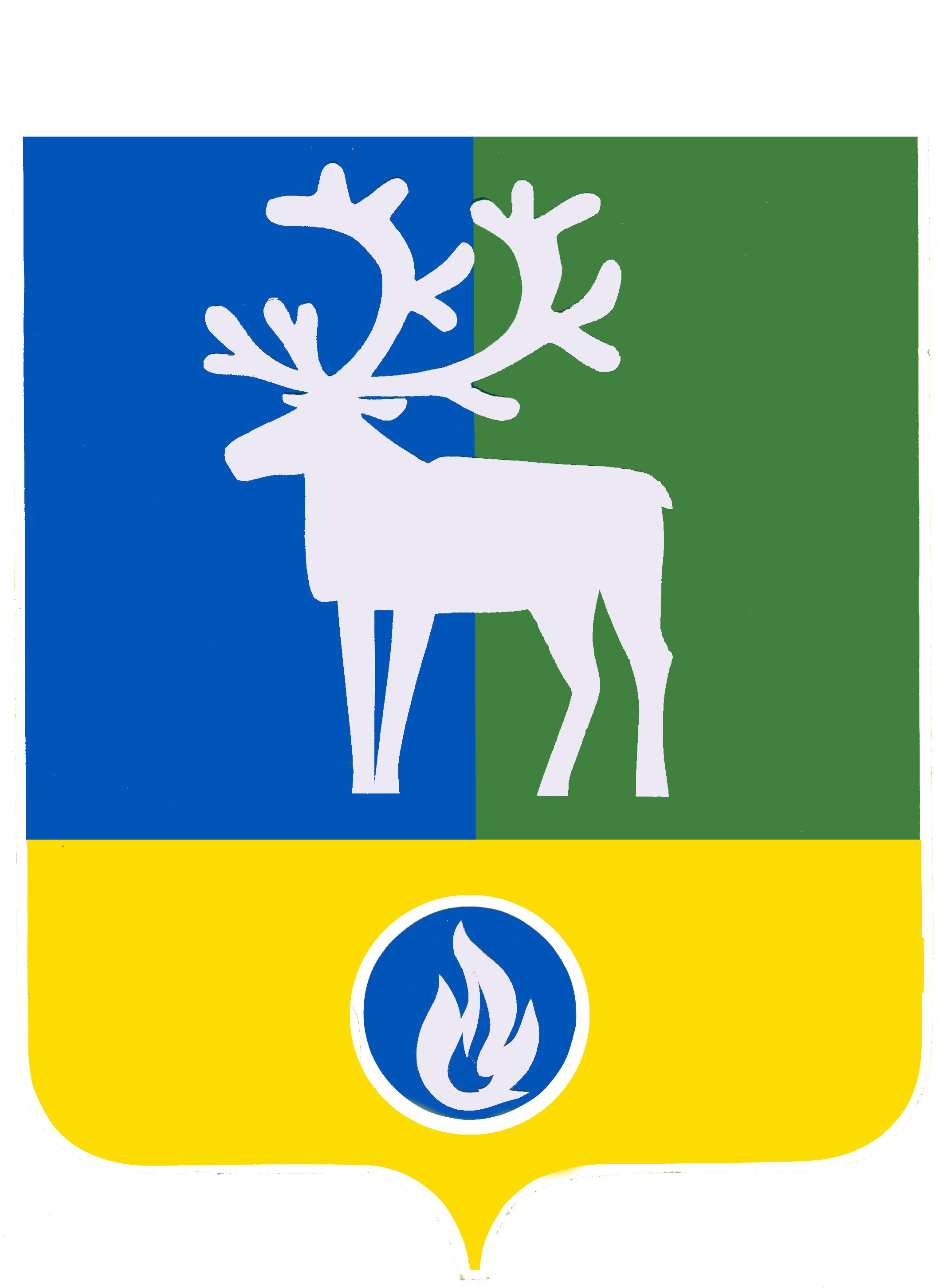 БЕЛОЯРСКИЙ РАЙОНХАНТЫ-МАНСИЙСКИЙ АВТОНОМНЫЙ ОКРУГ – ЮГРА         АДМИНИСТРАЦИЯ БЕЛОЯРСКОГО РАЙОНА РАСПОРЯЖЕНИЕ от 23 января 2018 года                                                                                                           №16-р О порядке организации сопровожденияинвестиционных проектов в администрации Белоярского района(изм. от 23.01.2023г. № 5-р)На основании пункта 2 постановления Правительства Ханты-Мансийского автономного округа – Югры от 27 декабря 2013 года № 590-п «О Регламенте по сопровождению инвестиционных проектов в Ханты – Мансийском автономном округе - Югре»:1. Организовать сопровождение инвестиционных проектов в администрации Белоярского района согласно Регламенту по сопровождению инвестиционных проектов в Ханты–Мансийском автономном округе – Югре, утвержденному постановлением Правительства Ханты-Мансийского автономного округа – Югры от 27 декабря 2013 года № 590-п «О Регламенте по сопровождению инвестиционных проектов в Ханты– Мансийском автономном округе - Югре».2. Утвердить прилагаемый порядок организации сопровождения инвестиционныхпроектов в администрации Белоярского района.3. Настоящее распоряжение вступает в силу после подписания.4..Контроль за выполнением распоряжения возложить на заместителя главы Белоярского района, председателя Комитета по финансам и налоговой политике администрации Белоярского района Плохих И.А.Глава Белоярского района                                                                                      С.П.МаненковУТВЕРЖДЕНраспоряжением администрацииБелоярского районаот 23 января 2018 года № 16-рПорядок организации сопровождения инвестиционных проектовв администрации Белоярского районаОбщие положения1.1. Настоящий Порядок организации сопровождения инвестиционных проектов в администрации Белоярского района (далее – Порядок) разработан в соответствии с постановлением Правительства Ханты-Мансийского автономного округа – Югры от 27 декабря 2013 года № 590-п «О Регламенте по сопровождению инвестиционных проектов в Ханты-Мансийском автономном округе - Югре» (далее – Окружной регламент) в целях установления механизма взаимодействия органов администрации Белоярского района при сопровождении инвестиционных проектов.1.2. Порядком определяется взаимодействие органов администрации Белоярского района при информационно-консультационном и организационном сопровождении инвестиционных проектов1.3. Понятия, используемые в настоящем Порядке применяются в том же значении, что и Окружном регламенте.2. Взаимодействие органов администрации Белоярского района по оказаниюинформационных и консультационных услуг2.1. Администрация Белоярского района принимает к рассмотрению обращение инвестора поступившее:- от Департамента экономического развития Ханты-Мансийского автономного округа – Югры (далее - Депэкономики Югры) по электронной почте и (или) на бумажном носителе;- от инвестора на бумажном носителе по адресу: 628162, Ханты-Мансийский автономный округ – Югра, город Белоярский, улица Центральная, 9 и (или) в форме электронного документа поступившего через официальный сайт органов местного самоуправления Белоярского района в раздел «Инвестиционная привлекательность».2.2. При поступлении обращения инвестора:1) глава Белоярского района принимает к рассмотрению обращение инвестора и передает его для подготовки ответа в управление экономики, реформ и программ администрации Белоярского района;2) управление экономики, реформ и программ администрации Белоярского района в целях подготовки ответа на обращение инвестора направляет в адрес органов администрации Белоярского района, в соответствующей сфере деятельности, запросы по существу поставленных в обращении вопросов, связанных с:а) организацией сопровождения инвестиционных проектов;б) реализацией инвестиционного проекта, а также требованиями, предъявляемыми к инвестиционному проекту для предоставления поддержки в формах и случаях, предусмотренных законами автономного округа от 26 июня 2020 года № 59-оз «О государственной поддержке инвестиционной деятельности, защите и поощрении капиталовложений в Ханты-Мансийском автономном округе - Югре», от 29 декабря 2007 года № 213-оз «О развитии малого и среднего предпринимательства в Ханты-Мансийском автономном округе – Югре», соответствующими муниципальными программами Белоярского района и порядками предоставления муниципальных гарантий Белоярского района;в) реализацией инвестиционного проекта с использованием механизмов, предусмотренных федеральными законами от 21 июля 2005 года № 115-ФЗ «О концессионных соглашениях», от 13 июля 2015 года № 224-ФЗ «О государственно - частном партнерстве, муниципально - частном партнерстве в Российской Федерации и внесении изменений в отдельные законодательные акты Российской Федерации»;г) реализацией инвестиционного проекта, а также требованиями, предъявляемыми к инвестиционному проекту для предоставления поддержки за счет организаций инфраструктуры поддержки субъектов малого и среднего предпринимательства;д) заключением соглашения о сотрудничестве между Правительством автономного округа и инвестором и (или) между администрацией Белоярского района и инвестором. Управление экономики, реформ и программ администрации Белоярского района, на основании представленных ответов на запросы, направленных в адрес органов администрации Белоярского района, в соответствующей сфере деятельности, в срок не более 6 рабочих дней с даты поступления обращения инвестора формирует и направляет ответ инвестору, а так же направляет копию ответа на обращение посредством электроннойпочты в Депэкономики Югры.2.3. При поступлении в адрес администрации Белоярского района запроса информации от Депэкономики Югры, необходимой для подготовки Депэкономики Югры ответа на обращение инвестора:1) глава Белоярского района принимает к рассмотрению запрос Депэкономики Югры и передает его для подготовки ответа в управление экономики, реформ и программ администрации Белоярского района;2) управление экономики реформ и программ администрации Белоярского района в целях подготовки ответа по запросу Депэкономики Югры запрашивает у органов администрации Белоярского района, в соответствующей сфере деятельности сведения, необходимые для подготовки ответа;3) управление экономики реформ и программ администрации Белоярского района, на основании представленных ответов формирует и направляет запрашиваемые сведения в адрес Депэкономики Югры в срок не более 3 рабочих дней с даты поступления запроса.Организация сопровождения инвестиционных проектов3.1. Администрация Белоярского района принимает к рассмотрению заявку инвесторао необходимости организации сопровождения инвестиционного проекта (далее –заявка), поступившую от:- Депэкономики Югры по электронной почте и (или) на бумажном носителе;- инвестора на бумажном носителе по адресу: 628162, Ханты-Мансийский автономный  округ – Югра, город Белоярский, улица Центральная, 9 и (или) в форме электронного документа поступившего через официальный сайт органов местного самоуправления Белоярского района в раздел «Инвестиционная привлекательность».3.2. Глава Белоярского района определяет ответственное должностное лицо за сопровождение инвестиционного проекта - заместителя главы в соответствующей сфере деятельности, а так же передает заявку в управление экономики, реформ и программ администрации Белоярского района для проверки заявки на предмет отсутствия установленных Окружным регламентом оснований для отказа в сопровождении инвестиционного проекта.3.3. Управление экономики, реформ и программ администрации Белоярского района проверяет поступившую от инвестора заявку на предмет отсутствия оснований для отказа, установленных Окружным регламентом и представляет в срок не более 3 рабочих дней с даты поступления заявки, посредством электронной почты в Депэкономики Югры копию поступившего в администрацию Белоярского района обращения инвестора, с информацией о должностном лице, ответственном за сопровождении инвестиционного проекта.3.4. В случае наличия оснований для отказа в сопровождении инвестиционного проекта, установленных Окружным регламентом администрация Белоярского района направляет посредством электронной почты:а) инвестору - мотивированный отказ в сопровождении инвестиционного проекта;б) в Депэкономики Югры - копию решения об отказе в сопровождении инвестиционного проекта с приложением заявки.4. Участие администрации Белоярского района в формировании и исполнении планамероприятий по сопровождению инвестиционного проекта4.1. Администрация Белоярского района совместно с уполномоченной организацией, инвестором, куратором инвестиционного проекта в сроки, установленные Окружным регламентом, формирует посредством информационной системы помощи инвестору план мероприятий по сопровождению инвестиционного проекта (далее – План) с определением ответственных лиц за реализацию мероприятий указанного Плана.4.2. Ответственными должностными лицами за исполнение мероприятий являются лица, закреплённые соответствующим планом мероприятий. По итогам исполнения мероприятия ответственный исполнитель представляет подтверждающий документ об исполнении мероприятия в управление экономики, реформ и программ администрации Белоярского района.4.3. Управление экономики, реформ и программ администрации Белоярского района осуществляет мониторинг за своевременным исполнением мероприятий Плана, а так же осуществляет предоставление в уполномоченную организацию соответствующей отчетности.4.4. В случае необходимости, ответственное должностное лицо за сопровождение инвестиционного проекта может привлекать иных лиц к исполнению Плана мероприятий.________